П О С Т А Н О В Л Е Н И Е_________________                                                                                           №___________с. ЗавьяловоОб утверждении Положения об организации и ведении гражданской обороны в муниципальном образовании «Муниципальный округ Завьяловский район Удмуртской Республики»В целях реализации единой государственной политики в области гражданской обороны, в соответствии с Федеральным законом от 12.02.1998 № 28-ФЗ «О гражданской обороне», постановлением Правительства Российской Федерации от 26.11.2007 № 804 «Об утверждении Положения о гражданской обороне в Российской Федерации», Законом Удмуртской Республики от 13.12.2017 № 80-РЗ «О гражданской обороне Удмуртской Республики», руководствуясь Уставом муниципального образования «Муниципальный округ Завьяловский район Удмуртской Республики»ПОСТАНОВЛЯЮ:1. Утвердить Положение об организации и ведении гражданской обороны в муниципальном образовании «Муниципальный округ Завьяловский район Удмуртской Республики» (прилагается).2. Рекомендовать руководителям территориальных органов, руководителям предприятий, учреждений и организаций независимо от их ведомственной принадлежности и форм собственности разработать Положения об организации и ведении гражданской обороны в соответствии с Указом Главы Удмуртской Республики от 09.08.2021 № 136 «Об утверждении Положения об организации и ведении гражданской обороны в Удмуртской Республике». 3. Признать утратившим силу постановление Главы муниципального образования «Завьяловский район» от 30.10.2015 № 49 «Об организации ведения гражданской обороны в муниципальном образовании «Завьяловский район».4. Опубликовать настоящее постановление в газете «Пригородные вести» и разместить на официальном сайте муниципального образования «Муниципальный округ Завьяловский район Удмуртской Республики» в сети «Интернет».5. Контроль за исполнением постановления оставляю за собой.Глава муниципального образования                                                                  К.Н. РусиновПОЛОЖЕНИЕоб организации и ведении гражданской обороны в муниципальном образовании «Муниципальный округ Завьяловский район Удмуртской Республики» 1. Общие положения1.1. Настоящее Положение разработано в соответствии с Федеральным законом от 12.02.1998 № 28-ФЗ «О гражданской обороне», постановлением Правительства Российской Федерации от 26.11.2007 № 804 «Об утверждении Положения о гражданской обороне в Российской Федерации», Законом Удмуртской Республики от 13.12.2017 № 80-РЗ «О гражданской обороне Удмуртской Республики» и определяет организационные основы гражданской обороны, содержание основных мероприятий по гражданской обороне, состав сил и средств гражданской обороны, порядок организации и ведения гражданской обороны в муниципальном образовании «Муниципальный округ Завьяловский район Удмуртской Республики» (далее – Завьяловский район).1.2. Гражданская оборона в муниципальном образовании «Муниципальный округ Завьяловский район Удмуртской Республики» организуется и ведется на всей территории Завьяловского района в соответствии с законами и нормативными правовыми Российской Федерации и субъекта Российской Федерации, нормативными правовыми актами федерального органа исполнительной власти, уполномоченного на решение задач в области гражданской обороны, приказами руководителя гражданской обороны Удмуртской Республики, а также настоящим Положением.1.3. Подготовка к ведению гражданской обороны заключается в заблаговременном выполнении мероприятий по подготовке к защите населения, материальных и культурных ценностей на территории Завьяловского района от опасностей, возникающих при военных конфликтах или вследствие этих конфликтов, а также при чрезвычайных ситуациях природного и техногенного характера.1.4. Ведение гражданской обороны заключается в выполнении мероприятий по защите населения, материальных и культурных ценностей на территории Завьяловского района от опасностей, возникающих при военных конфликтах или вследствие этих конфликтов, а также при чрезвычайных ситуациях природного и техногенного характера.1.5. Порядок проведения, объемы и сроки проведения мероприятий по подготовке к ведению и ведению гражданской обороны определяются федеральным органом исполнительной власти, уполномоченным на решение задач в области гражданской обороны, и Правительством Удмуртской Республики в рамках разграничения сфер деятельности и полномочий.1.6. Орган местного самоуправления и организации независимо от их организационно-правовых форм (далее - организации) в целях решения задач в области гражданской обороны, в соответствии с полномочиями в области гражданской обороны создают и содержат силы, средства, объекты гражданской обороны, запасы материально-технических, продовольственных, медицинских и иных средств, планируют и осуществляют мероприятия по гражданской обороне.1.7. Руководители органа местного самоуправления и организаций Завьяловского района несут персональную ответственность за организацию и проведение мероприятий по гражданской обороне.2. Задачи в области гражданской обороныОсновными задачами в области гражданской обороны являются:подготовка населения в области гражданской обороны;оповещение населения об опасностях, возникающих при военных конфликтах или вследствие этих конфликтов, а также при чрезвычайных ситуациях природного и техногенного характера;эвакуация населения, материальных и культурных ценностей в безопасные районы;предоставление населению средств индивидуальной и коллективной защиты;проведение мероприятий по световой маскировке и другим видам маскировки;проведение аварийно-спасательных и других неотложных работ в случае возникновения опасностей для населения при военных конфликтах или вследствие этих конфликтов, а также при чрезвычайных ситуациях природного и техногенного характера;первоочередное жизнеобеспечение населения, пострадавшего при военных конфликтах или вследствие этих конфликтов, а также при чрезвычайных ситуациях природного и техногенного характера;борьба с пожарами, возникшими при военных конфликтах или вследствие этих конфликтов;обнаружение и обозначение районов, подвергшихся радиоактивному, химическому, биологическому или иному заражению;санитарная обработка населения, обеззараживание зданий и сооружений, специальная обработка техники и территорий;восстановление и поддержание порядка в районах, пострадавших при военных конфликтах или вследствие этих конфликтов, а также при чрезвычайных ситуациях природного и техногенного характера;срочное восстановление функционирования необходимых коммунальных служб в военное время;срочное захоронение трупов в военное время;обеспечение устойчивости функционирования организаций, необходимых для выживания населения при военных конфликтах или вследствие этих конфликтов, а также при чрезвычайных ситуациях природного и техногенного характера;обеспечение постоянной готовности сил и средств гражданской обороны.3. Мероприятия по гражданской оборонеОрган местного самоуправления и организации в целях решения задач в области гражданской обороны, в соответствии с установленными федеральным законодательством полномочиями планируют и осуществляют мероприятия:3.1. По подготовке населения в области гражданской обороны:нормативно-методическое обеспечение функционирования единой системы подготовки населения в области гражданской обороны и защиты населения от чрезвычайных ситуаций природного и техногенного характера;планирование и осуществление подготовки населения в области гражданской обороны;создание, оснащение, организация деятельности и всестороннего обеспечения функционирования образовательных организаций дополнительного профессионального образования (повышения квалификации) должностных лиц и работников гражданской обороны, а также курсов гражданской обороны муниципального образования и учебно-консультационных пунктов по гражданской обороне;создание, поддержание в рабочем состоянии учебно-материальной базы для подготовки работников организаций в области гражданской обороны;организация и осуществление пропаганды знаний в области гражданской обороны.3.2. По оповещению населения об опасностях, возникающих при военных конфликтах или вследствие этих конфликтов:создание и совершенствование системы оповещения работников;создание и поддержание в состоянии готовности локальных систем оповещения организациями, эксплуатирующими опасные производственные объекты I и II классов опасности, особо радиационно- опасные и ядерно- опасные производства и объекты, последствия аварий на которых могут причинять вред жизни и здоровью населения, проживающего или осуществляющего хозяйственную деятельность в зонах воздействия поражающих факторов за пределами их территорий, гидротехнические сооружения чрезвычайно высокой опасности и гидротехнические сооружения высокой опасности;установка специализированных технических средств оповещения и информирования населения в местах массового пребывания людей;комплексное использование средств единой сети электросвязи Российской Федерации, сетей и средств радио-, проводного и телевизионного вещания и других технических средств передачи информации;сбор информации в области гражданской обороны и обмен ею.3.3. По эвакуации населения, материальных и культурных ценностей в безопасные районы:организация планирования, подготовки и проведения эвакуации;подготовка районов размещения эвакуируемого населения и его жизнеобеспечение, подготовка мест хранения материальных и культурных ценностей;подготовка транспортных средств для обеспечения проведения эвакомероприятий;создание, подготовка и организация деятельности эвакуационных органов.3.4. По предоставлению населению средств индивидуальной и коллективной защиты:сохранение, поддержание в состоянии постоянной готовности к использованию по предназначению и техническое обслуживание защитных сооружений гражданской обороны и их технических систем;разработка планов наращивания инженерной защиты территорий, отнесенных в установленном порядке к группам по гражданской обороне;приспособление в мирное время и при переводе гражданской обороны с мирного на военное время заглубленных помещений, метрополитенов и других сооружений подземного пространства для укрытия населения;планирование и организация строительства недостающих защитных сооружений гражданской обороны в военное время;обеспечение укрытия населения в защитных сооружениях гражданской обороны, заглубленных помещениях и других сооружениях подземного пространства;накопление, хранение, освежение и использование по предназначению средств индивидуальной защиты населения;обеспечение выдачи населению средств индивидуальной защиты и предоставления средств коллективной защиты в установленные сроки.3.5. По световой и другим видам маскировки:определение перечня объектов, подлежащих маскировке;разработка планов комплексной маскировки территорий, отнесенных в установленном порядке к группам по гражданской обороне, а также организаций, являющихся вероятными целями при использовании современных средств поражения;создание и поддержание в состоянии постоянной готовности к использованию по предназначению запасов материально-технических средств, необходимых для проведения мероприятий по световой и другим видам маскировки;проведение инженерно-технических мероприятий по уменьшению демаскирующих признаков организаций, отнесенных к категориям по гражданской обороне.3.6. По проведению аварийно-спасательных и других неотложных работ в случае возникновения опасностей для населения при военных конфликтах или вследствие этих конфликтов, а также при чрезвычайных ситуациях природного и техногенного характера:создание, оснащение и подготовка в области гражданской обороны необходимых сил и средств гражданской обороны, а также планирование их действий;создание и поддержание в состоянии постоянной готовности к использованию по предназначению запасов материально-технических, продовольственных, медицинских и  иных средств для всестороннего обеспечения аварийно-спасательных и других неотложных работ;разработка современных технологий и технических средств для проведения аварийно-спасательных и других неотложных работ;организация взаимодействия сил гражданской обороны с Вооруженными силами Российской Федерации, другими войсками, воинскими формированиями и органами, а также специальными формированиями, создаваемыми в военное время.учет и ведение реестров нештатных аварийно-спасательных формирований, привлекаемых для решения задач в области гражданской обороны, и нештатных формирований по обеспечению выполнения мероприятий по гражданской обороне.3.7. По первоочередному жизнеобеспечению населения, пострадавшего при военных конфликтах или вследствие этих конфликтов, а также при чрезвычайных ситуациях природного и техногенного характера:планирование и организация основных видов жизнеобеспечения населения (медицинское обеспечение, обеспечение жильем, продуктами питания, водой, предметами первой необходимости, коммунально-бытовыми услугами);создание и поддержание в состоянии постоянной готовности к использованию по предназначению запасов материально-технических, продовольственных, медицинских и иных средств;нормированное снабжение населения продовольственными и непродовольственными товарами;предоставление населению коммунально-бытовых и иных услуг;проведение санитарно-гигиенических и противоэпидемических мероприятий;проведение лечебно-эвакуационных мероприятий;развертывание необходимой лечебной базы в загородной зоне, организация ее энерго- и водоснабжения;организация оказания населению всех видов медицинской помощи;определение численности населения, оставшегося без жилья;инвентаризация сохранившегося и оценка состояния поврежденного жилого фонда, определение возможности его использования для размещения пострадавшего населения;размещение пострадавшего населения в оздоровительных учреждениях, временных жилищах (сборных домах, палатках, землянках и т.п.), а также подселение его на площади сохранившегося жилого фонда;предоставление населению информационно-психологической поддержки.3.8. По борьбе с пожарами, возникшими при военных конфликтах или вследствие этих конфликтов:создание необходимых противопожарных сил, их оснащение и подготовка в области гражданской обороны;организация тушения пожаров в районах проведения аварийно-спасательных и других неотложных работ в военное время;организация тушения пожаров в военное время на объектах, отнесенных к категориям по гражданской обороне.создание организациями, эксплуатирующими опасные производственные объекты I и II классов опасности, особо радиационно- опасные и ядерно- опасные производства и объекты, гидротехнические сооружения чрезвычайно высокой опасности и гидротехнические сооружения высокой опасности, за исключением организаций, не имеющих мобилизационных заданий (заказов) и не входящих в перечень организаций, обеспечивающих выполнение мероприятий по гражданской обороне, нештатных аварийно-спасательных формирований по борьбе с пожарами, планирование их действий и организация взаимодействия с другими видами пожарной охраны.3.9. По обнаружению и обозначению районов, подвергшихся радиоактивному, химическому, биологическому и иному заражению (загрязнению):организация и проведение радиационной, химической и биологической разведки для обнаружения, установления и обозначения районов (территорий), подвергшихся радиоактивному загрязнению, химическому, биологическому или иному заражению учреждениями, входящими в сеть наблюдения и лабораторного контроля гражданской обороны и защиты населения;введение режимов радиационной защиты организаций;создание организациями, отнесенными в установленном порядке к категориям по гражданской обороне, в составе сил гражданской обороны постов радиационного и химического наблюдения;обеспечение сил гражданской обороны средствами радиационной, химической и биологической разведки и контроля;создание организациями, эксплуатирующими опасные производственные объекты I и II классов опасности, особо радиационно- опасные и ядерно- опасные производства и объекты, гидротехнические сооружения чрезвычайно высокой опасности, а также организациями, отнесенными в установленном порядке к категориям по гражданской обороне и организациями, обеспечивающими выполнение мероприятий по гражданской обороне постов радиационного и химического наблюдения подвижных (стационарных).3.10. По санитарной обработке населения, обеззараживанию зданий и сооружений, специальной обработке техники и территорий:заблаговременное создание запасов дезактивирующих, дегазирующих и дезинфицирующих веществ и растворов;создание и оснащение сил для проведения санитарной обработки населения, обеззараживания зданий и сооружений, специальной обработки техники и территорий, подготовка их в области гражданской обороны;планирование и организация проведения мероприятий по санитарной обработке населения, обеззараживанию зданий и сооружений, специальной обработке техники и территорий.3.11. По восстановлению и поддержанию порядка в районах, пострадавших при военных конфликтах или вследствие этих конфликтов, а также при чрезвычайных ситуациях природного и техногенного характера:создание и оснащение сил охраны общественного порядка, подготовка их в области гражданской обороны;восстановление и поддержание общественного порядка, обеспечение безопасности дорожного движения на маршрутах выдвижения сил гражданской обороны и эвакуации населения;осуществление пропускного режима и поддержание общественного порядка;усиление охраны объектов, подлежащих обязательной охране органами внутренних дел, имущества юридических и физических лиц по договорам, принятие мер по охране имущества, оставшегося без присмотра.3.12. По вопросам срочного восстановления функционирования необходимых коммунальных служб в военное время:обеспечение готовности коммунальных служб к работе в условиях военного времени, разработка планов их действий;создание запасов оборудования и запасных частей для ремонта поврежденных систем газо-, энерго- и водоснабжения;создание и подготовка резерва мобильных средств для очистки, опреснения и транспортировки воды;создание на водопроводных станциях необходимых запасов реагентов, реактивов, консервантов и дезинфицирующих средств;создание запасов резервуаров и емкостей, сборно-разборных трубопроводов, мобильных резервных и автономных источников энергии, оборудования и технических средств для организации коммунального снабжения населения.3.13. По срочному захоронению трупов в военное время:заблаговременное в мирное время определение мест возможных захоронений;создание, подготовка и обеспечение готовности сил и средств гражданской обороны для обеспечения мероприятий по захоронению трупов, в том числе на базе специализированных ритуальных организаций;оборудование мест погребения (захоронения) тел (останков) погибших;3.14. По обеспечению устойчивости функционирования организаций, необходимых для выживания населения при военных конфликтах или вследствие этих конфликтов, а также при чрезвычайных ситуациях природного и техногенного характера:создание и организация работы в мирное и военное время в органе местного самоуправления и организациях, расположенных на территории Завьяловского района, комиссий по повышению устойчивости функционирования объектов экономики;рациональное размещение объектов экономики и инфраструктуры, а также средств производства в соответствии с требованиями строительных норм и правил осуществления инженерно-технических мероприятий гражданской обороны;разработка и проведение мероприятий, направленных на повышение надежности функционирования систем и источников газо-, энерго- и водоснабжения;разработка и реализация в мирное и военное время инженерно-технических мероприятий гражданской обороны;планирование, подготовка и проведение аварийно-спасательных и других неотложных работ на объектах экономики, продолжающих работу в военное время;заблаговременное создание запасов материально-технических, продовольственных, медицинских и иных средств, необходимых для восстановления производственного процесса;создание территориального страхового фонда документации;осуществление модернизации технологических процессов, направленной на снижение ущерба производственным фондам при воздействии на них поражающих факторов современных средств поражения.3.15. По вопросам обеспечения постоянной готовности сил и средств гражданской обороны:создание и оснащение сил гражданской обороны современными техникой и оборудованием;подготовка сил гражданской обороны к действиям, проведение учений и тренировок по гражданской обороне;планирование действий сил гражданской обороны;определение порядка взаимодействия и привлечения сил и средств гражданской обороны, а также всестороннее обеспечение их действий.4. Руководство гражданской обороной в муниципальном образовании «Муниципальный округ Завьяловский район Удмуртской Республики» и его организационная структура4.1. Гражданская оборона в муниципальном образовании «Муниципальный округ Завьяловский район Удмуртской Республики» организуется по территориально-производственному принципу.4.2. Руководство гражданской обороной на территории муниципального образования «Муниципальный округ Завьяловский район Удмуртской Республики» осуществляет Глава муниципального образования «Муниципальный округ Завьяловский район Удмуртской Республики».4.3. Руководство гражданской обороной в организациях осуществляют руководители этих организаций.4.4. В целях организации и ведения гражданской обороны руководители гражданской обороны соответствующих уровней издают нормативные документы гражданской обороны.Нормативные документы руководителей гражданской обороны в пределах их компетенции обязательны для исполнения всеми должностными лицами и гражданами.4.5. Руководители гражданской обороны осуществляют руководство гражданской обороной через соответствующие органы повседневного управления гражданской обороной, органы, осуществляющие управление гражданской обороной, спасательные службы, эвакуационные органы и комиссии по повышению устойчивости функционирования организаций муниципального образования «Муниципальный округ Завьяловский район Удмуртской Республики» в военное время.4.6. Обеспечение координации деятельности органов управления гражданской обороной, управления силами и средствами гражданской обороны, организации информационного взаимодействия федеральных органов исполнительной власти, органов исполнительной власти субъектов Российской Федерации, органов местного самоуправления и организаций при решении задач в области гражданской обороны, а также при осуществлении мер информационной поддержки принятия решений в области гражданской обороны осуществляет на муниципальном уровне - орган повседневного управления (отдел ЕДДС муниципального казенного учреждения «Завьяловский центр обеспечения безопасности»), находящийся в ведении уполномоченного на решение задач в области гражданской обороны.4.7. Органами, осуществляющими управление гражданской обороной на территории муниципального образования «Муниципальный округ Завьяловский район Удмуртской Республики», являются:сектор по мобилизационной подготовке и режиму безопасности Администрации муниципального образования «Муниципальный округ Завьяловский район Удмуртской Республики», уполномоченный решать задачи гражданской обороны и задачи по предупреждению и ликвидации чрезвычайных ситуаций муниципального образования «Муниципальный округ Завьяловский район Удмуртской Республики»;структурные подразделения органов местного самоуправления, уполномоченные на решение задач в области гражданской обороны;структурные подразделения (работники) организаций, уполномоченные на решение задач в области гражданской обороны, создаваемые (назначаемые) в порядке, установленном Правительством Российской Федерации.4.8. Заместитель главы Администрации муниципального образования «Муниципальный округ Завьяловский район Удмуртской Республики» по делам ГО, ЧС и административно-хозяйственному обеспечению (далее – заместитель главы Администрации), уполномоченный решать задачи гражданской обороны и задачи по предупреждению и ликвидации чрезвычайных ситуаций, является по должности первым заместителем руководителя гражданской обороны муниципального образования «Муниципальный округ Завьяловский район Удмуртской Республики» и имеет право отдавать от его имени распоряжения по вопросам гражданской обороны.4.9. Полномочия органа местного самоуправления и организаций в области гражданской обороны определяются в соответствии с законодательством и нормативными правовыми актами Российской Федерации и Удмуртской Республики.4.10. Для подготовки руководящего состава и специалистов по гражданской обороне в Удмуртской Республике создано специализированное образовательное учреждение - учебно-методический центр по гражданской обороне:	Государственное образовательное учреждение дополнительного профессионального образования «Учебно-методический центр по гражданской обороне, чрезвычайным ситуациям и пожарной безопасности Удмуртской Республики».4.11. Для планирования, подготовки и проведения эвакуационных мероприятий органами местного самоуправления и организациями заблаговременно в мирное время создаются эвакуационные комиссии. Эвакуационные комиссии возглавляются руководителями или заместителями руководителей соответствующих органов местного самоуправления и организаций. Деятельность эвакуационных комиссий регламентируется положениями об эвакуационных комиссиях, утверждаемыми соответствующими руководителями гражданской обороны.4.12. В целях проведения технического обслуживания, ремонта и поддержания в состоянии готовности защитных сооружений гражданской обороны, создаются звенья по обслуживанию данных сооружений.4.13. Для решения задач гражданской обороны, реализуемых на территории муниципального образования «Муниципальный округ Завьяловский район Удмуртской Республики», создаются силы гражданской обороны. В состав сил гражданской обороны муниципального образования «Муниципальный округ Завьяловский район Удмуртской Республики» входят подразделения Государственной противопожарной службы, аварийно-спасательные формирования и спасательные службы, нештатные формирования по обеспечению выполнения мероприятий по гражданской обороне.Порядок создания, оснащения, подготовки и применения аварийно-спасательных формирований, нештатных формирований по обеспечению выполнения мероприятий по гражданской обороне, регламентируется нормативными правовыми актами Российской Федерации и нормативными правовыми актами Удмуртской Республики.4.14. На территории муниципального образования «Муниципальный округ Завьяловский район Удмуртской Республики» создаются спасательные службы муниципального образования «Муниципальный округ Завьяловский район Удмуртской Республики» и организаций.Решение о создании спасательных служб муниципального образования «Муниципальный округ Завьяловский район Удмуртской Республики» принимает глава муниципального образования «Муниципальный округ Завьяловский район Удмуртской Республики», в организациях - руководители организаций.По решению руководителей органа местного самоуправления и организаций создаются спасательные службы: медицинская, инженерная, коммунально-техническая, противопожарная, охраны общественного порядка, защиты животных и растений, оповещения и связи, защиты культурных ценностей, автотранспортная, торговли и питания и другие спасательные службы.Спасательная служба - это совокупность органов управления, сил и средств гражданской обороны, предназначенных для всестороннего обеспечения мероприятий по гражданской обороне и действий аварийно-спасательных формирований, а также выполнения других неотложных работ при военных конфликтах или вследствие этих конфликтов и при ликвидации последствий чрезвычайных ситуаций природного и техногенного характера.Методическое руководство созданием спасательных служб осуществляет федеральный орган исполнительной власти, уполномоченный на решение задач гражданской обороны.Вид и количество спасательных служб определяются в зависимости от характера и объема выполняемых в соответствии с планами гражданской обороны и защиты населения (планами гражданской обороны) задач, а также наличия соответствующей базы для их создания.Задачи, организация и функции спасательных служб определяются соответствующими положениями о спасательных службах.Положение о спасательной службе муниципального образования «Муниципальный округ Завьяловский район Удмуртской Республики» разрабатывается и подписывается руководителем соответствующей спасательной службы и утверждается руководителем гражданской обороны муниципального образования «Муниципальный округ Завьяловский район Удмуртской Республики» после согласования с заместителем главы Администрации.Положение о спасательной службе организации утверждается руководителем гражданской обороны организации.Инструкции и указания региональных спасательных служб по вопросам, входящим в их компетенцию, обязательны для выполнения всеми подведомственными им структурными подразделениями, районными службами и службами организаций.4.15. Для выполнения мероприятий по гражданской обороне, проведения аварийно-спасательных и других неотложных работ на территории муниципального образования «Муниципальный округ Завьяловский район Удмуртской Республики» в соответствии с планами гражданской обороны и защиты населения создается группировка сил гражданской обороны в составе.Для выполнения задач в области гражданской обороны решением органов местного самоуправления могут привлекаться расположенные на территории субъекта Российской Федерации специализированные аварийно-спасательные формирования, медицинские учреждения, строительно-монтажные организации независимо от их организационно-правовых форм.Участие добровольных организаций аттестованных спасателей в проведении аварийно-спасательных и других неотложных работ осуществляется под руководством органов, осуществляющих управление гражданской обороной.4.16. Для выполнения задач гражданской обороны на территории муниципального образования «Муниципальный округ Завьяловский район Удмуртской Республики» в порядке, определяемом Президентом Российской Федерации, могут привлекаться воинские части и подразделения Вооруженных сил Российской Федерации, других войск и воинских формирований.4.17. Силы гражданской обороны в мирное время могут привлекаться для участия в мероприятиях по предупреждению и ликвидации чрезвычайных ситуаций природного и техногенного характера.Решение о привлечении в мирное время сил и средств гражданской обороны для ликвидации последствий чрезвычайных ситуаций на территории муниципального образования «Муниципальный округ Завьяловский район Удмуртской Республики» принимает Глава муниципального образования «Муниципальный округ Завьяловский район Удмуртской Республики» и руководители организаций в отношении созданных ими сил гражданской обороны.4.18. Порядок отнесения территорий к группам по гражданской обороне, порядок отнесения организаций к категориям по гражданской обороне, порядок эвакуации населения, материальных и культурных ценностей в безопасные районы, порядок подготовки населения в области гражданской обороны, порядок создания убежищ и иных объектов гражданской обороны, а также порядок накопления и использования в целях гражданской обороны запасов материально-технических, продовольственных, медицинских и иных средств определяются Правительством Российской Федерации и Правительством Удмуртской Республики в части, касающейся реализации, установленных федеральным законодательством полномочий в области гражданской обороны.4.19. Перевод гражданской обороны муниципального образования «Муниципальный округ Завьяловский район Удмуртской Республики» с мирного на военное время осуществляется в порядке, установленном федеральным законодательством.4.20. В целях обеспечения организованного и планомерного осуществления мероприятий по гражданской обороне и своевременного оповещения населения о прогнозируемых и возникших опасностях в военное время на территории муниципального образования «Муниципальный округ Завьяловский район Удмуртской Республики» организуются сбор и обмен информацией в области гражданской обороны (далее - информация).Сбор и обмен информацией осуществляются органами местного самоуправления и организациями, эксплуатирующими опасные производственные объекты I и II классов опасности, особо радиационно- опасные и ядерно- опасные производства и объекты, гидротехнические сооружения чрезвычайно высокой опасности и гидротехнические сооружения высокой опасности, а также организациями, отнесенными в установленном порядке к категориям по гражданской обороне.4.21. Для осуществления управления гражданской обороной органы местного самоуправления и организации в соответствии с полномочиями в области гражданской обороны создают и поддерживают в постоянной готовности систему управления гражданской обороной - совокупность органов, осуществляющих управление гражданской обороной, а также пунктов управления и технических средств, обеспечивающих управление гражданской обороной.5. Планирование в области гражданской обороны5.1. Ведение гражданской обороны на территории Завьяловского района осуществляется в соответствии с планом гражданской обороны и защиты населения муниципального образования «Муниципальный округ Завьяловский район Удмуртской Республики», и планами гражданской обороны организаций.5.2. Планы гражданской обороны и защиты населения (планы гражданской обороны) определяют объем, организацию, порядок, способы и сроки выполнения мероприятий по приведению гражданской обороны при переводе ее с мирного на военное время и в ходе ее ведения, а также при возникновении чрезвычайных ситуаций природного и техногенного характера.5.3. Порядок разработки, согласования и утверждения планов гражданской обороны и защиты населения (планов гражданской обороны) определяется ГУ МЧС России по Удмуртской Республике, уполномоченным на решение задач в области гражданской обороны.6. Заключительные положения6.1. Нормативное регулирование, а также специальные, разрешительные, надзорные и контрольные функции в области гражданской обороны осуществляются ГУ МЧС России по Удмуртской Республике, уполномоченным на решение задач в области гражданской обороны, и его территориальными органами, уполномоченными на решение задач гражданской обороны.6.2. Финансирование мероприятий по гражданской обороне и защите населения осуществляется в размерах, согласованных с соответствующими органами, осуществляющими управление гражданской обороной.Обеспечение мероприятий по гражданской обороне, защите населения и территории Завьяловского района является расходным обязательством муниципального образования «Муниципальный округ Завьяловский район Удмуртской Республики».Обеспечение мероприятий по гражданской обороне, проводимых организациями независимо от организационно-правовых форм, осуществляется за счет средств организаций.__________________________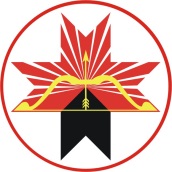 ГЛАВАМУНИЦИПАЛЬНОГО ОБРАЗОВАНИЯ«МУНИЦИПАЛЬНЫЙ ОКРУГ ЗАВЬЯЛОВСКИЙ РАЙОНУДМУРТСКОЙ РЕСПУБЛИКИ»«УДМУРТ ЭЛЬКУНЫСЬДЭРИ ЁРОСМУНИЦИПАЛ ОКРУГ»МУНИЦИПАЛ  КЫЛДЫТЭТЛЭН ТӦРОЕЗУТВЕРЖДЕНОпостановлением Главымуниципального образования «Муниципальный округЗавьяловский районУдмуртской Республики»от_______________№_________